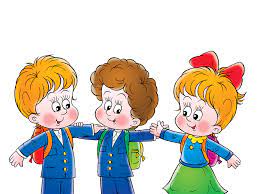 «Ребёнок среди сверстников»В семье растет ребенок, и с первых лет своей жизни он усваивает нормы общения, нормы человеческих отношений, впитывая из семьи и добро и зло, все, что для нее характерно. Общение - это не только обмен информацией, знаками, но и организация совместных действий. Оно всегда предполагает достижение некоторого результата. Таким результатом обычно является изменение поведения и деятельности других людей. В отрочестве особое место занимает общение со сверстниками. Ведь именно в общении с друзьями подросток проходит школу социальных отношений. Именно в общении отрабатываются способы взаимодействия с другими. Поэтому поведение подростка - такое разное и подчас противоречивое. А он просто смотрит, какая роль подходит для той или иной ситуации, какая роль больше подходит к его собственной, еще зарождающейся личности.Подростки с интересом изучают себя и других. И такая взаимная заинтересованность и совместное постижение окружающего мира становятся самоценными. Это оказывается таким увлекательным занятием, что ребята просто забывают обо всем на свете: об уроках, домашних обязанностях и остальном. И тогда на первый план выходят ОБЩЕНИЕ И ДРУЖБА.Любой подросток мечтает о закадычном друге. Причем о таком, которому можно было бы доверять «на все сто», как самому себе, который будет предан. И обретение такого друга будет иметь большое значение в жизни подростка. В друге ищут сходства, понимания, принятия. Подросток эмоционально уже менее зависит от родителей. Он хочет иметь свою личную жизнь, в которую доступ взрослым закрыт. Поэтому именно обретенному другу он будет доверять все тайны, просить совета, обсуждать проблемы.Практически, друг будет являться аналогом психотерапевта. При этом ребенок будет ревностно отстаивать право на общение именно с этим сверстником. И чем отрицательнее вы отнесетесь к выбору вашего ребенка, тем категоричнее будет он это право отстаивать. Он не потерпит никаких обсуждений и комментариев по поводу не только недостатков, но иногда и достоинств друга. Дружат чаще всего с подростком того же пола, социального статуса, таких же способностей (правда, иногда друзья подбираются по контрасту, как бы в дополнение к своим недостающим чертам). Дружба носит избирательный характер, и подростки очень оберегают эти отношения. Но подростковому возрасту свойственен максимализм. Они все видят очень контрастно. Это переносится и на взаимоотношения: либо «да», либо «нет», или друг, или враг. Подростки только учатся разбираться в тонкостях отношений между людьми, поэтому их суждения бывают излишне резки и категоричны. Они не утруждают себя нюансами. Вот почему так часто из их уст звучит слово «измена», которая не прощается. А под изменой может подразумеваться все что угодно, вплоть до «Он не позвонил мне вовремя, значит, изменил нашей дружбе». У каждого ребенка свое представление о том, каким должен быть друг (чаще всего это внешнее, поверхностное видение). И если реальное поведение хоть в чем-то уступает идеалу, то этот сверстник быстро переходит в другой лагерь, «не друзей».Подростку очень важно быть успешным, утвердиться в среде сверстников. Поэтому немалую роль в формировании личности подростка играет РЕФЕРЕНТНАЯ ГРУППА - значимая для подростка группа, чьи взгляды он принимает. Это может быть и дворовая компания, и класс, и друзья по кружку, и дети соседей по лестничной площадке. Почему подростки так стремятся в группы? При всей их индивидуальности и желании утвердить себя подросткам требуется чувствовать рядом плечо, быть кому-то нужными. Групповое «мы» делает их сильнее, поддерживает их внутренние позиции. И чтобы подчеркнуть свою принадлежность, причастность к определенной компании, ее члены начинают носить одежду одного вида (стиля), вырабатывают свою систему тайных знаков, включают в свою речь определенные сленговые слова. Это подчеркивает малую дистанцию между членами группы, их близкие отношения. Самое трудное в отрочестве - чувство ненужности. Оставшись один, подросток начинает комплексовать, испытывать тревогу и растерянность. Такая потребность в группе, чувстве «мы» выражает страх перед одиночеством.Группы часто возникают стихийно. И в зависимости от воспитания и уровня развития каждая такая группа формирует свой кодекс чести, которого будут придерживаться все члены группы. И конечно, эти нормы и правила в целом будут списаны с отношений взрослых, но более идеализироваться. Высоко ценятся честность, верность, долг, помощь и поддержка. Не прощаются предательство, нарушение данного слова, измена, жадность, эгоизм. Мир четко делится на «своих» и «чужих».К 11-12 годам к детям приходит первая любовь. Это новый «взрослый» способ взаимодействия с противоположным полом. Появившееся чувство взрослости, интенсивное развитие тела, повышенный гормональный фон - все это способствует изменению отношений между мальчиками и девочками. Пропадает непосредственный интерес общения. Они начинают воспринимать друг друга как представителей разных полов.Мальчик начинает чувствовать себя мужчиной, девочка - женщиной. Прическа, особенности внешности, манера держаться - все это дает сведение о том, «какой я как мужчина» (или «я как женщина»). Именно поэтому для подростка в это время на первый план выходит собственная внешность. Образы актеров и эстрадных певцов становятся объектом подражания.Возникающий интерес к противоположному полу сначала принимает странные, неадекватные формы. Так, появившееся явное или неосознанное желание иметь «взрослые отношения» мальчика с девочкой может выразиться в прямо противоположном поведении. Примером этому является проявление подростками нежности к девочкам. С одной стороны, такое поведение подвергается насмешкам. В то же время общаться с предметом «любви», как раньше, уже не получается. Именно поэтому любовь и нежность подростка трансформируются в поведение, внешне противоположное влюбленности - типа дергания за косички. Но это и есть форма привлечения к себе внимания. Постепенно исчезает непосредственность общения, появляется скованность либо стеснительность при общении с противоположным полом. Подростки начинают испытывать напряженность от ощущения влюбленности. Это дает еще большую внешнюю изолированность в отношениях между мальчиками и девочками. И теперь о предмете своей влюбленности девочки говорят на ухо подружке (реже группе сверстниц), тайно вздыхают. А мальчики как бы случайно оказываются рядом с понравившейся девочкой на дополнительных занятиях. Редко когда в этом возрасте (11-13 лет) открыто выражают свои симпатии. Ведь надо суметь и преодолеть свою скованность, и противостоять насмешкам со стороны сверстников. А это сложно. Поэтому общение становится больше однополое: мальчики с мальчиками, девочки с девочками. Даже в командных мероприятиях или играх типа «ручеек» предпочитают выбирать, что называется, своих.Что нужно помнить об особенностях общения подростка со сверстниками?Общение со сверстниками имеет особое значение в жизни подростка: для него это школа социальных отношений и способ познать себя и других. Помогите ему сориентироваться в мире ценностей !!!Ребенок имеет право на свою личную жизнь, тайны, выбор друзей. Особую роль в формировании личности подростка играет референтная группа, его компания. Именно через нее можно будет косвенно влиять на подростка. Появившийся сленг и особенности стиля одежды просто являются атрибутами принадлежности к определенной группе. Примите эти изменения внешности своего ребенка, даже если они вам не по душе. Для него это важно - выглядеть не хуже других.Подростки очень ранимы, и они по-прежнему нуждаются в вашей поддержке и помощи - просто иногда им не хватает смелости и умения ее попросить. Если вы замечаете, что с вашим ребенком что-то творится, постарайтесь сами первыми разговорить его. Но если он дает понять, что хочет решить проблему сам, не настаивайте на своей помощи. Он учится самостоятельности.Знакомьтесь с его друзьями. Пусть ваш дом будет открыт для друзей вашего ребенка. Если вы будете в курсе интересов подростка, то сможете вовремя прийти ему на помощь, дать совет, поддержать. Примите всерьез первые увлечения вашего ребенка. Конечно, они редко вырастают в серьезную привязанность или любовь, но для ребенка это первые и важные переживания, справиться с которыми в одиночку он порой не в состоянии. Не ругайте его и не говорите, что «все это ерунда и скоро пройдет». Помогите подростку разобраться в своих чувствах: он нуждается в нашем опыте.Памятка для родителей «Общение с ребенком».Не кричите на детей, и вы убедитесь, что ребенок научился вас слышать.Помните, что если вы - человек добрый, вас будут окружать добрые люди, если вы злой - злые.Воспитание - это передача детям вашего жизненного опыта. Будьте милосердны!Если у вас возникли трудности в деле воспитания, обратитесь за помощью к специалисту.Помните, что одна из важных сфер жизнедеятельности подростка - общение со сверстниками, учеба отходит на второй план. Для детей главное не просто быть рядом со сверстниками, но и занимать среди них удовлетворяющее ребенка положение (лидер, авторитет, друг).Воспитать силу воли у подростка (часто дети не умеют управлять своим поведением), для этого нужно научить его ставить перед собой цели, которые должны отвечать актуальным потребностям (например, закончить четверть без «пятерок»).Научите ребенка составлять план своих действий (после этого ребенок психологически уже будет готов к его выполнению).Дайте понять своему ребенку, что вы уважаете его, ему важно признание взрослых; ваши взаимоотношения с детьми явно улучшатся.Чем больше вы будете искренне интересоваться проблемами ваших детей, тем больше они будут доверять вам, т. к. дети остро чувствуют, искренни ли с ними взрослые.!!! Помните, что вы тоже были детьми, совершали ошибки; дети ждут от вас этого признания, возможно, ваш личный пример поможет им разобраться в себе.Подготовила:педагог социальный государственного учреждения образования «Средняя школа № 1 г. Бреста» Наталия Александровна Полюх